Домашнее задание по музыкальной грамоте 1 класс (4г) на 24.11.2020г.Тональность До мажор. Устойчивые ступени.До мажор – мажорный лад, тоника – до. Не имеет при ключе знаков альтерации (диезов или бемолей).Гамма До мажор: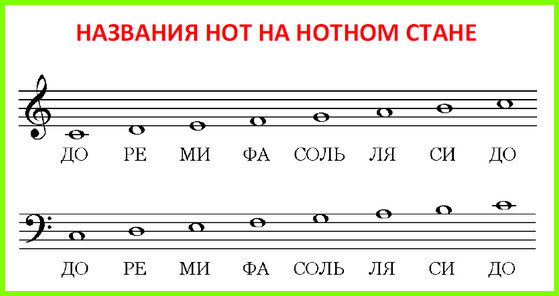 Устойчивые ступени тональности До мажора: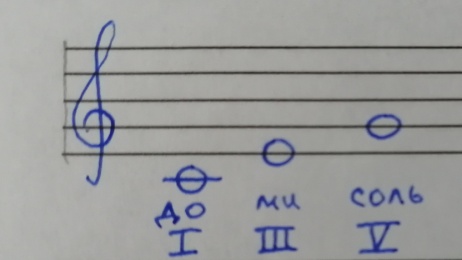 Редко встречаются мелодии, составляют которые звуки строго одинаковые по протяжённости – длительности. Гораздо чаще мы сталкиваемся с сочетанием различных нот: долгих и коротких. Вот это сочетание как раз и называется ритмом.Ритм – чередование звуков и пауз разной продолжительности (длительности).Пульс – равномерные одинаковые удары.Эти удары могут быть быстрыми, могут быть медленными, главное чтобы они были равномерными.В ритме чередуются долгие и короткие звуки, но основой всего является пульс. Конечно, в музыкальных произведениях удары пульса вслух не отбиваются, чтобы не портить музыку, но музыканты их всегда чувствуют и слышат внутри себя.Удары пульса всегда равномерны, но не однородны. Есть удары сильные, а есть слабые. Это явление можно сравнить с ударением в словах: есть слоги ударные, а есть безударные.Итак, в пульсе чередуются сильные и слабые удары. Их чередование всегда имеет какой-то порядок, закономерность. Например, может быть так: один удар сильный, а за ним два слабых. Или по-другому: сильный удар, затем слабый, снова сильный, за ним вновь слабый и так далее.Кстати, расстояние, то есть время от одной сильной доли до следующей сильной называется тактом. В нотной записи такты отделяются друг от друга вертикальными тактовыми чертами. Таким образом, получается, что каждый такт содержит в себе одну сильную долю и одну или несколько слабых.Для удобства чередующиеся удары пульса пересчитываются. Сильный удар всегда считается как «раз», то есть становится первым, а уже после идут слабые удары – второй, третий (если есть). Такой счёт долей в музыке называется метром.Метры бывают разные простые и сложные. Простые – это двухдольный, трехдольный.Двухдольный метр - содержит две доли, то есть два удара пульса: сначала сильный, затем слабый. Счёт: раз-два, раз-два и так далее.Трёхдольный метр – содержит три удара пульса, первый – сильный, второй и третий – слабые. Счёт: раз-два-три, раз-два-три и так далее.Сложные метры получаются, когда склеиваются, соединяются два или несколько простых метров. То есть можно соединить два двухдольных, но можно и смешать двухдольный и трёхдольный.Числовым выражением метра является размер. Понятие размера относится к тактам – именно их он измеряет. Музыкальный размер с помощью двух чисел рассказывает: верхняя цифра – сколько долей в такте, нижняя – какими длительностями будет каждая доля.Размер пишется в начале нотного стана после скрипичного ключа и ключевых знаков альтерации, если они есть. Запись его представляет собой два числа, которые помещаются один над другим.Познакомимся с размером 	(2/4 две четверти).(две четверти) – размер, в котором две доли и каждая доля равняется одной четвертной ноте. Счёт: раз-два, раз-два и т.д. Значит, в каждом такте помещается по две четвертных ноты. Но эти четвертные ноты, вернее их сумму, можно «набрать» разными длительностями. Например, какую-то из долей или даже обе сразу можно раздробить на две восьмые или четыре шестнадцатые (можно в разных комбинациях). Также можно, наоборот, не дробить, а соединить две четверти в одну половинную.Варианты ритма в такте на 2/4: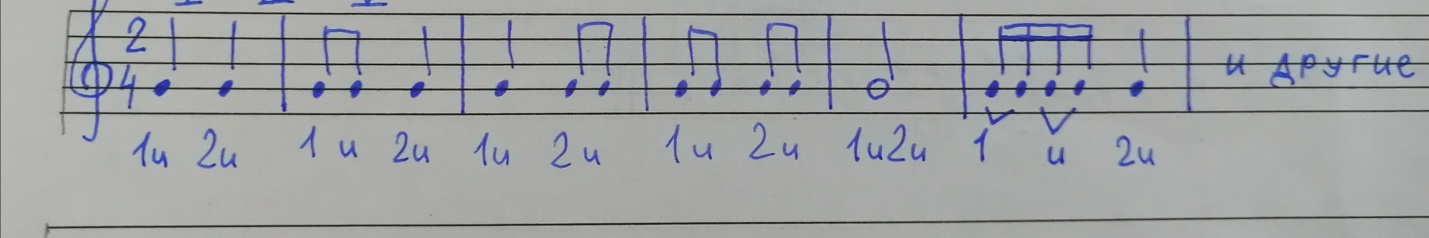 То что выделено записать в тетрадь.Расставить тактовые чёрточки: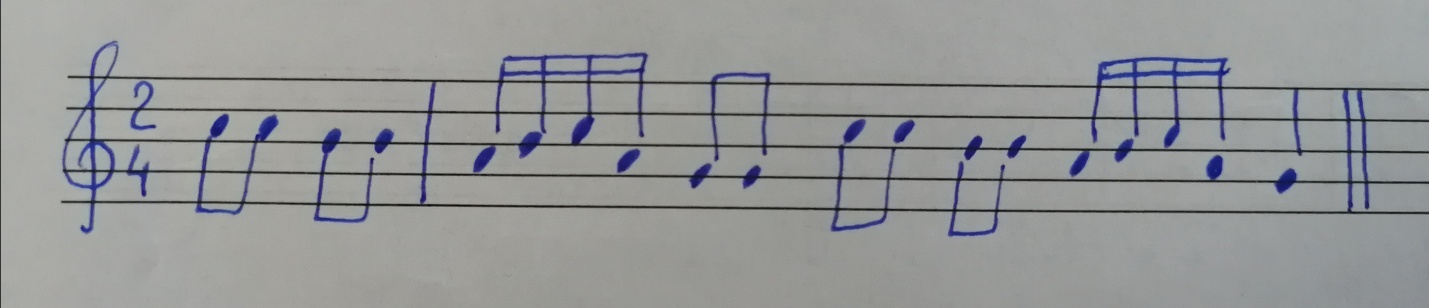 